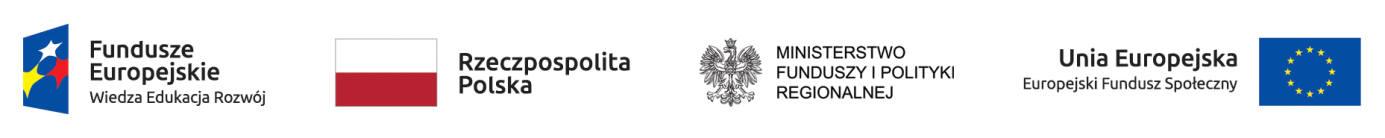 Najczęściej zadawane pytania dotyczące realizacji projektów Europejskiego Funduszu Społecznego w związku ze stanem epidemii COVID-19 – aktualizacja na dzień 21 stycznia 2021 r.Pytania i odpowiedzi w kolorze czerwonym są to pytania nowe w stosunku do poprzedniej wersji publikowanego materiału.Każde pytanie ze strony beneficjenta jest rozpatrywane indywidualnie przez Instytucję Zarządzającą/Pośredniczącą, z uwzględnieniem następujących  aspektów:- specyfiki projektu (ze szczególnym uwzględnieniem wsparcia dla osób w szczególnie trudnej sytuacji osobistej/życiowej, które powinno być kontynuowane mimo stanu epidemii),- stopnia zaawansowania projektu (faza początkowa/w trakcie realizacji/faza końcowa), - stopnia zaawansowania poszczególnych zamówień w ramach projektu,- formy wsparcia (szkolenia/spotkania indywidualne/prace koncepcyjno-analityczne),- zapisów wniosku o dofinansowanie, w szczególności dotyczących celu projektu i grupy docelowej, - poziomu wykorzystania budżetu w projekcie, oszczędności wygenerowanych 
w projekcie lub konieczności zwiększenia dofinansowania w sytuacji nieprzewidywanych wydatków, - zasadności kontynuowania projektu w obliczu dynamicznie zmieniającej się sytuacji,- ram prawnych warunkujących realizację projektu, - możliwości organizacyjnych uczestników projektów (wyposażenie w Internet, laptopy, możliwość udziału we wsparciu w formie zdalnej),- możliwości organizacyjnych beneficjenta (wyposażenie w sprzęt IT, możliwość szybkiego pozyskania dodatkowego sprzętu niezbędnego do prowadzenia wsparcia zdalnie, dotychczasowe zakupy sprzętowe w projekcie, które mogłyby być wykorzystane do pracy zdalnej). Odpowiedzi poniżej zostały przygotowane w oparciu o obecny stan prawny i zapisy aktualnych Wytycznych ministra właściwego ds. rozwoju regionalnego. Czy beneficjent, który realizuje projekt może ubiegać się o uzyskanie dopłaty do wynagrodzeń pracowników, o których mowa w specustawie COVID-19? Beneficjent i partnerzy realizujący projekt jako podmioty gospodarcze mogą ubiegać się o dopłatę do wynagrodzenia pracowników do FGŚP, PUP, ZUS lub skorzystać z jakichkolwiek ulg określonych w przepisach specustawy COVID-19. Niemniej jednak korzystanie z tych ulg / dopłat nie może powodować podwójnego finansowania. Podmiot wnioskując o te środki zobowiązany jest złożyć oświadczenie o braku podwójnego finansowania. Jeżeli więc beneficjent lub partner realizujący projekt, uzyska dopłaty na wynagrodzenie pracowników projektu, nie będzie mógł rozliczyć wynagrodzeń w całości jako wydatki kwalifikowalne, a tylko w takiej wysokości w jakiej nie uzyskał dofinansowania ze środków krajowych. Zgodnie bowiem z Wytycznymi kwalifikowalności (rozdział 6.7), niedozwolone jest podwójne finansowanie wydatków w projektach.Dlatego, należy zachować w najbliższych miesiącach szczególną ostrożność przy weryfikacji wydatków związanych z personelem projektu. W celu kwalifikowania całości wynagrodzenia personelu zaleca się potwierdzenie, że beneficjent lub partner nie skorzystał z dopłat krajowych wynikających ze specustawy COVID-19.W jaki sposób wykluczyć podwójne finansowanie w przypadku ubiegania się przez beneficjenta o uzyskanie dofinansowania w ramach Tarczy Antykryzysowej? IZ PO powinna zapewnić, że Beneficjent złoży pisemne oświadczenie o braku podwójnego finansowania wydatków dotyczących personelu projektu EFS, z którego będzie wynikało, że żaden element projektu dofinansowanego ze środków Europejskiego Funduszu Społecznego, ujęty jako wydatek kwalifikowalny we wniosku o płatność, nie był/nie jest/nie będzie przedłożony do rozliczenia, poświadczenia, refundacji w ramach innego instrumentu pomocowego finansowanego ze środków publicznych. Stosowne oświadczenie Beneficjent powinien składać wraz z każdym wnioskiem o płatność, w ramach którego rozlicza wynagrodzenia personelu projektu. W przypadku projektów partnerskich, oświadczenie powinien złożyć również partner. Nie jest dopuszczalna sytuacja, aby beneficjent lub partner, który uzyskał dopłaty na wynagrodzenie pracowników projektu lub skorzystał z ulg ZUS, mógł następnie w pełni rozliczyć ich wynagrodzenia jako wydatki kwalifikowalne projektu. Wynagrodzenia mogą zostać uznane za kwalifikowalne z EFS wyłącznie do wysokości w jakiej nie zostały dofinansowane ze środków krajowych. Czy można wydłużyć okres rozliczeniowy, za który składany jest wniosek o płatność? UWAGA AKTUALIZACJA!Art. 13 specustawy funduszowej pozwalał na wydłużenie o 30 dni terminu składania wniosków o płatność, których złożenie przypadało do 31 grudnia 2020 r. W związku z nowelizacją tzw. specustawy funduszowej z grudnia 2020 r., art. 13 przestaje obowiązywać, a zmiana terminu złożenia wniosku o płatność może być wprowadzona na zasadach ogólnych, tj. poprzez zmianę okresu rozliczeniowego, która nie wymaga formy aneksu do umowy o dofinansowanie projektu. Jednocześnie, ewentualne przesunięcie terminu złożenia wniosku o płatność wynikające z indywidualnej, jednostkowej sytuacji może być przedmiotem indywidualnych ustaleń pomiędzy stronami umowy o dofinansowanie, tj. beneficjentem a instytucją będącą drugą stroną umowy (IP/IZ).Jednakże, biorąc pod uwagę okres trwania pandemii, jak również funkcjonowanie instrumentów umożliwiających beneficjentom dostosowanie realizowanych projektów do sytuacji, w której panują obostrzenia związane z walką z COVID-19, od 1 stycznia 2021 wnioski o płatność powinny być zasadniczo składane w terminach zgodnych z umową.Jeśli jest możliwa zmiana zakresu oraz terminu zawieszenia Wytycznych kwalifikowalności wydatków, to co w sytuacji, gdy zakup zostanie rozpoczęty, ale jeszcze nie sfinalizowany? UWAGA AKTUALIZACJA!Ponieważ zawieszenie Wytycznych kwalifikowalności obowiązuje od dnia 1 lutego 2020, wszystkie zakupy dokonane od tego dnia w ramach projektu (z uwzględnieniem rozdziału 4 pkt 9 Wytycznych kwalifikowalności) do dnia 31 grudnia 2021 r., na które następnie beneficjent uzyska zgodę IP, będą mogły zostać uznane za kwalifikowalne. Warunkiem jednak jest ostateczne uzyskanie zgody IP / strony umowy o dofinansowanie, co dotyczy również wydatków jeszcze nieponiesionych. Zgodnie z dotychczasowymi zaleceniami – możliwe jest kwalifikowanie stałych kosztów funkcjonowania otwartych podmiotów utworzonych ze środków EFS mimo braku możliwości świadczenia w nich wsparcia. Mowa tu o kosztach, które muszą być ponoszone pomimo, np. dzieci w OWP. Proszę o odpowiedź na pytanie, czy możemy kwalifikować wydatki związane z personelem merytorycznym zatrudnionym na umowie cywilnoprawnej w sytuacji, gdy nie ma możliwości świadczenia usług z uwagi na specyfikę wsparcia i grupy docelowej. Dotyczy to zamkniętych/niefunkcjonujących w czasie pandemii DPS, świetlic środowiskowych, mieszkań chronionych, usług opiekuńczych, itp. oraz braku możliwości realizacji zadań w formie zdalnej – np. w przypadku usług środowiskowych. UWAGA AKTUALIZACJA!Wszystkie koszty stałe funkcjonowania podmiotów utworzonych ze środków EFS, pomimo braku możliwości świadczenia w nich wsparcia z uwagi na epidemię COVID-19 i decyzje na szczeblu krajowym, w tym wynagrodzenia pracowników zaplanowane w projekcie, są co do zasady kwalifikowalne i mogą być ponoszone w projekcie. Personel merytoryczny może być jednak zaangażowany na podstawie umowy o pracę – i wtedy nie ma żadnej wątpliwości, że wynagrodzenie jest kwalifikowalne w pełni, ale również na podstawie umowy cywilno-prawnej – i w takim przypadku do możliwości kwalifikowania wydatków należy podejść indywidualnie, biorąc pod uwagę kilka czynników:możliwości świadczenia usług w innej formie, zdalnej (np. usługi logopedy), bezpośredniej (np. usługi opiekuńcze w miejscu zamieszkania) – w takim przypadku w pierwszej kolejności należy zmienić sposób świadczenia usługi i wtedy można kwalifikować wydatki związane z wyświadczonymi usługami; jeżeli charakter usługi wyklucza możliwość realizacji usługi – należy zbadać pozostałe czynniki, aby zdecydować czy należy kwalifikować wydatki;warunków umowy – jeżeli umowa zakłada zapłatę za gotowość – w każdym przypadku można wydatki kwalifikować; jeżeli umowa zakłada zaangażowanie personelu w zależności od potrzeb i wynagrodzenie z tego tytułu jest zależne od liczby wykonanych usług, to jeżeli te usługi się nie odbyły, nie można ich będzie kwalifikować; decyzji dotyczącej dalszej realizacji projektu – jeżeli beneficjent zakłada przesunięcie działań na późniejszy okres (wejście w życie specustawy funduszowej wydłużyło wszystkie realizowane projekty o 90 dni, natomiast obecnie wydłużenie projektu może zostać wprowadzone na zasadach ogólnych, w ramach uzgodnień pomiędzy beneficjentem i IP/IZ), będzie musiał wykonać usługi w późniejszym terminie, więc będzie mógł kwalifikować wydatki za usługi, które zostały zrealizowane z opóźnieniem; w takim przypadku nie powinien ich kwalifikować w okresie „przestoju”.Jakie koszty można uznać za koszty stałe funkcjonowania miejsc w podmiotach utworzonych z EFS? Będą to koszty, które np. żłobek musi ponieść niezależnie od obecności dzieci jak np. opłaty, czynsz, wynagrodzenie pracowników (zgodnie z opisem powyżej). Kosztami stałego funkcjonowania nie będą natomiast np. posiłki, które są dodatkowo opłacane w zależności od liczby wydanych posiłków.Działalność bieżąca przedszkola – zgodnie z wytycznymi ds. edukacji – trwa w projekcie 12 miesięcy – czy można ten okres zawiesić i po epidemii kontynuować czy wtedy można kwalifikować wynagrodzenia nauczycieli w okresie zawieszenia? W okresie 12 miesięcy finansowania działalności bieżącej nowo tworzonych miejsc w ramach projektu EFS możliwe jest kwalifikowanie kosztów stałych placówki mimo braku dzieci w placówce spowodowanego pandemią. Są to koszty konieczne do ponoszenia w związku z trudnościami i ograniczeniami związanymi z COVID-19 i są kwalifikowalne. Okres, w którym dzieci nie uczęszczają do placówki, ale ponoszone są wydatki na koszty stałe, będzie się wliczał do maksymalnego okresu finansowania działalności bieżącej przedszkola, wynoszącego 12 miesięcy.Beneficjent, za zgodą IZ RPO, ma również możliwość zawieszenia działalności w okresie 12 miesięcy finansowania działalności bieżącej nowo tworzonych miejsc i niekwalifikowania w tym czasie żadnych kosztów projektu. Okres tego zawieszenia nie będzie się wliczał do okresu 12 miesięcy. Wsparcie zostanie kontynuowane po ponownym otwarciu placówki. Okres zawieszenia działalności przedszkola nie wydłuża okresu obowiązkowej trwałości miejsc przedszkolnych. Trwałość w takim przypadku należy zachować w okresie pierwotnie przewidzianym we wniosku o dofinansowanie.Czy w związku z zawieszeniem działalności dziennych opiekunów dzieci do lat 3 kwalifikowalne będą wydatki dotyczące kosztów stałych ich działalności?W związku z czasowym zawieszeniem funkcjonowania form opieki nad dziećmi w wieku do lat 3 związanym z zapobieganiem, przeciwdziałaniem i zwalczaniem COVID-19, Ministerstwo Funduszy i Polityki Regionalnej rekomendowało kwalifikowanie kosztów stałych funkcjonowania miejsc opieki nad dziećmi w wieku do lat 3 (w tym kosztów personelu), które muszą być ponoszone pomimo braku dzieci w placówce. Dotyczy to w szczególności kosztów stałych ponoszonych przez placówki, tj. żłobki i kluby dziecięce, które generują koszty utrzymania niezależnie od tego, czy świadczą opiekę nad dziećmi, czy też nie. Z uwagi na specyfikę działalności jaką prowadzi dzienny opiekun dzieci do lat 3, przed podjęciem decyzji o kwalifikowaniu ww. kosztów należy ustalić, czy pomimo zawieszenia działalności w dalszym ciągu są one rzeczywiście generowane, a jeśli tak to jakie to są koszty. Zasadne jest kwalifikowanie wydatków dotyczących wynagrodzenia opiekuna dziennego, a w przypadku, gdy usługa świadczona jest w lokalu wynajmowanym na potrzeby projektu, np. koszt wynajmu lub media.Czy będzie kwalifikowalne dowożenie wyżywienia dzieciom do miejsc ich zamieszkania w ramach kwoty przysługującej w ramach umowy po-przetargowej, której przedmiotem jest usługa cateringowa?Nie. Zapewnienie wyżywienia dla dzieci zapewne zostało zaplanowane w związku z przebywaniem dzieci poza domem ze względu na otrzymywane wsparcie (opieka w placówce dla dzieci do lat 3 lub przedszkolu). W sytuacji gdy dzieci spędzają czas w domu, dostarczanie wyżywienia jest nieuzasadnione.Czy w czasie zawieszenia funkcjonowania mogą być pobierane opłaty od rodziców za pobyt dziecka w żłobku (pytanie w kontekście wymaganego wkładu własnego)?Sposób postępowania zależy od treści umów zawartych przez beneficjenta prowadzącego placówkę z rodzicami, których dzieci do placówki uczęszczają. Jeżeli takie opłaty są pobierane, mogą stanowić wkład własny do projektu, zakładając że tak przewidywała umowa o dofinansowanie.Duża część projektów obecnie znajduje się w końcowej fazie, a same wskaźniki zostały już osiągnięte. Czy w takim przypadku zasadnym jest wydłużanie projektu ? UWAGA AKTUALIZACJA!Ustawa z dnia 3 kwietnia 2020 r. o szczególnych rozwiązaniach wspierających realizację programów operacyjnych w związku z wystąpieniem COVID-19 w 2020 r. (tzw. specustawa funduszowa – Dz.U. z 2020, poz. 694) w art. 13 wydłużyła wszystkie projekty o 90 dni, przy czym beneficjent mógł zdecydować o wcześniejszym zakończeniu projektu i złożeniu wniosku o płatność końcową zgodnie z dotychczasowym terminem.Powyższy przepis jednak obowiązywał wyłącznie do 31 grudnia 2020 r. - nowelizacja specustawy nie przedłuża bowiem obowiązywania art. 13. Wprowadzono natomiast przepis przejściowy (art. 5) utrzymujący w mocy wydłużenia projektów, do których miał zastosowanie art. 13. Od 1 stycznia 2021 r. wydłużanie projektów jest możliwe na zasadach ogólnych, tj. w drodze zmiany wniosku o dofinansowanie i z uwzględnieniem indywidualnej sytuacji w danym projekcie. Pozwala na to w szczególności utrzymany w mocy art. 12 specustawy, zgodnie z którym możliwe jest wprowadzenie zmian w projektach pomimo, iż będzie to oznaczać brak spełnienia przez projekt kryteriów wyboru (gdyby kryterium dotyczyło okresu realizacji projektu). Art. 12 specustawy pozostaje w mocy do 31 grudnia 2023 r.Jednocześnie, w dalszym ciągu wydłużenie realizacji projektu:odbywa się na wniosek beneficjenta;podlega analizie IP pod kątem wpływu COVID-19 na realizację danego projektu, chyba że jest inne uzasadnienie dla przedłużenia projektu;nie może z założenia oznaczać wnioskowania o zwiększenie budżetu projektu – tu IP/IZ powinna ocenić, na ile jest to faktycznie uzasadnione. Czy beneficjenci projektów z CT 10, którzy zakupili komputery (m.in. jako wyposażenie pracowni TIK) w ramach projektów z EFS mogą użyczyć ten sprzęt (niewykorzystywany obecnie w szkołach) uczniom do realizacji nauki zdalnej? Nie chodzi tutaj o zajęcia projektowe, realizowane w formie zdalnej, a realizację samej podstawy programowej (z różnych przedmiotów, nie tylko informatyki)?Tak, istnieje możliwość użyczenia/wypożyczenia takiego sprzętu uczniom do odbywania nauki w systemie zdalnym.Czy w okresie pandemii COVID-19 możliwe są zakupy powyżej 10% limitu środków trwałych? UWAGA AKTUALIZACJA!Zgodnie z Informacją o częściowym zawieszeniu Wytycznych kwalifikowalności, zawieszony został pkt 6 podrozdziału 6.12.1: W ramach projektów współfinansowanych ze środków EFS, dopuszczalny procentowy poziom wartości wydatków na zakup środków trwałych o wartości jednostkowej wyższej niż 10 000 PLN netto w ramach kosztów bezpośrednich projektu oraz wydatków w ramach cross-financingu określany jest przez IZ PO w PO lub w SZOOP, pod warunkiem zachowania zgodności z zapisami PO i rozporządzenia ogólnego oraz zasadności przyjęcia określonego poziomu w danym typie projektów. Wydatki ponoszone na zakup środków trwałych oraz cross-financing powyżej dopuszczalnej kwoty określonej w zatwierdzonym wniosku o dofinansowanie projektu są kwalifikowalne, o ile zmiana w tym zakresie zostanie zgłoszona do właściwej IP a następnie zostanie przez nią zatwierdzona. Takie działanie umożliwia częściowe zawieszenie Wytycznych w zakresie kwalifikowalności wydatków (zawieszenie przepisu dotyczącego limitu środków trwałych) do 31 grudnia 2021 r. Oznacza to możliwość przekroczenia limitu środków trwałych i wydatków w ramach cross-financingu na pojedynczym projekcie w stosunku do limitu określonego w SZOOP. Należy jednakże pamiętać, że beneficjenta nadal wiążą pozostałe zapisy Wytycznych kwalifikowalności oraz zapisy umowy o dofinansowanie. A zatem dla zwiększenia wydatków na środki trwałe lub cross-financing niezbędne będzie uzyskanie zgody IP będącej drugą stroną umowy o dofinansowanie, poprzez zmianę wniosku o dofinansowanie i zwiększenie wydatków na środki trwałe/CF. IP powinna ocenić, na ile zakupy mają bezpośredni związek z działaniami ograniczającymi skutki COVID-19 i na tej podstawie wydać zgodę lub jej nie udzielić. Taka zgoda może być wydana też wstecz, dla zakupów dokonywanych od 1 lutego 2020. IP powinna jednak pamiętać, że istnieje ograniczenie na wydatki w ramach CF wynikające z rozporządzenia CPR (na poziomie osi priorytetowej) i tego limitu nie może przekroczyć.Czy czasowe zawieszenie stosowania limitów wydatków ponoszonych w ramach cross-financingu oznacza, że wydatki ponoszone tytułem zakupu infrastruktury oraz realizacji prac remontowo - wykończeniowych budynków i pomieszczeń mogą być rozliczane we wnioskach o płatność bez oznaczania ich jako cross-financing, czy też należy je w taki sposób oznaczać? Czy w razie wystąpienia takiej sytuacji Beneficjent powinien liczyć się z brakiem możliwości rozliczenia części wydatków ponoszonych na rzecz zakupu infrastruktury oraz realizacji prac remontowo - wykończeniowych budynków i pomieszczeń (mimo, że wydatki te mógł ponosić bez limitu w związku z obowiązującymi obecnie zasadami)?Zawieszenie wybranych przepisów Wytycznych kwalifikowalności wydatków miało na celu ułatwienie wdrażania projektów, w związku z trudnościami pojawiającymi w efekcie pandemii COVID-19. Pomimo że limit cross-financingu może w wyniku wprowadzonego wyłączenia zostać przekroczony na pojedynczych projektach, to wyłączenie to jest jedynie czasowe, a konieczność przestrzegania limitu na osi priorytetowej przez IP nie została uchylona. Z tego powodu, we wszystkich projektach, również tych korzystających z wyłączenia, należy tak jak dotychczas odznaczać oraz monitorować skalę środków wydatkowanych na cross-financing. Jednocześnie, należy pamiętać, że nadal wiążące dla beneficjenta są pozostałe zapisy Wytycznych kwalifikowalności, w tym zapisy podpisanej umowy o dofinansowanie. A zatem, dla przekroczenia limitu cross-financingu na projekcie, niezbędne jest uzyskanie zgody IP będącej drugą stroną umowy o dofinansowanie, poprzez zmianę wniosku o dofinansowanie, w którym będzie miało miejsce zwiększenie wydatków na cross-financing. IP podejmując decyzję ocenia, na ile zakupy mają bezpośredni związek z działaniami ograniczającymi skutki COVID-19 i na tej podstawie wydaje zgodę bądź jej nie udziela. IP, podejmując tę decyzję, uwzględnia w/w limit środków na cross-financing, do czego niezbędne jest rzetelne oznaczenie tej grupy wydatków w każdym projekcie. Dlatego nie powinna mieć miejsce sytuacja, w której beneficjent, któremu wyrażono uprzednio zgodę na przekroczenie limitu wydatków, czego potwierdzeniem jest zaakceptowany zmieniony wniosek o dofinansowanie, nie będzie miał możliwości rozliczenia dodatkowych wydatków na cele infrastrukturalno-remontowe we wniosku o płatność.Czy wydatki na zakup środków trwałych oraz w ramach cross-financingu mogą być ponoszone bez limitu tylko do końca grudnia 2020 r., czy też można uznać, że zakontraktowanie projektu w roku bieżącym, tj. w okresie obowiązywania zmienionych Wytycznych kwalifikowalności daje podstawę do rozliczenia tego projektu bez stosowania limitu środków trwałych i cross-financingu także po 31 grudnia 2020 r.?W związku z zawieszeniem w dniu 19 maja 2020 r. Wytycznych kwalifikowalności w części dotyczącej limitu środków trwałych możliwe było wydawanie zgody na ich zakupy powyżej limitu od 1 lutego 2020 r. Ponieważ zawieszenie Wytycznych kwalifikowalności obowiązywało do dnia 31 grudnia 2020 r., zakup powyżej limitu również musiał być dokonany do końca grudnia 2020 r. Jednakże w dniu 23 grudnia 2020 r., w związku z wejściem w życie nowelizacji specustawy funduszowej  ww. wyłączenia zostały wydłużone do 31 grudnia 2021 a zatem zakupy środków trwałych oraz wydatki w ramach cross-financingu powinny zostać zrealizowane do końca 2021 r. Czy ze względu na pandemię COVID-19 możliwe jest zwiększenie poziomu cross-financingu do 100%?Nie. Art. 98 ust. 2 rozporządzenia ogólnego odnoszący się do cross-financingu nie został zawieszony przez KE w pakiecie nadzwyczajnych regulacji prawnych związanych z przeciwdziałaniem COVID-19 i nadal obowiązuje. EFRR i EFS mogą finansować, w komplementarny sposób, oraz z zastrzeżeniem ograniczenia w wysokości do 10 % unijnego finansowania w odniesieniu do każdej osi priorytetowej programu operacyjnego, część operacji, w przypadku której koszty kwalifikują się do wsparcia z drugiego funduszu w oparciu o zasady kwalifikowalności stosowane do tego funduszu, pod warunkiem że koszty te są konieczne do odpowiedniej realizacji operacji i są bezpośrednio z nią związane". Tak znaczące zwiększenie wartości cross-financingu w projekcie lub grupie projektów wspófinansowanych ze środków EFS, nawet przy zachowaniu limitu cross-financingu na poziomie 10% na osi priorytetowej, w praktyce oznaczałoby odejście od zasady elastyczności i byłoby niezgodne z celami EFS. Czy będzie można kupić środki trwałe związane ze zdalnym nauczaniem, które pierwotnie nie zostały przewidziane w projekcie? UWAGA AKTUALIZACJA!Tak, o ile jest to niezbędne dla realizacji celów projektu. Wprowadzanie zmian do projektu, w tym nowych pozycji budżetu, będzie odbywało się na dotychczasowych zasadach, może oznaczać zwiększenie limitu środków trwałych, co wymaga zgody IP (zgodnie z zapisami umowy o dofinansowanie). Przy wprowadzaniu nowych pozycji do wniosku, zasadność ich wprowadzenia oceniana jest indywidualnie. Jednocześnie, wprowadzanie zmian do projektu, w tym finansowanie nowych wydatków wynikających z działań wprowadzanych w wyniku trudności spowodowanych pandemią COVID-19, powinno odbywać się najpierw w ramach oszczędności/zmian/ przesunięć w ramach obowiązującego budżetu, a w przypadku, gdy nie jest to możliwe - poprzez zmianę wniosku o dofinansowanie i ewentualne zwiększenie budżetu projektu (pod warunkiem dostępności alokacji). Zmianę wniosku i zgodę IP należy pozyskać niezwłocznie, tj. nie należy czekać, aż zostanie dokonany zakup, przy czym przeznaczenie oszczędności na nowe pozycje możliwe jest tylko za zgodą IP.W którym momencie wystąpić z wnioskiem o przekroczenie limitu środków trwałych?Najlepiej niezwłocznie wystąpić do IP z wnioskiem o wprowadzenie odpowiedniej zmiany w projekcie, tak aby uzyskać pewność, że IP takie dodatkowe zakupy akceptuje zanim beneficjent dokona ich zakupu. W tym celu konieczna będzie zmiana wniosku o dofinansowanie projektu uwzględniająca nowy wydatek oraz środki na jego realizację. Czy kwalifikowalne będą koszty związane z zakupem platform on-line, komunikatorów, przygotowania skryptów, programów? Beneficjent może wprowadzić nowe zadania oraz nowe wydatki do wniosku o dofinansowanie za zgodą właściwej Instytucji Pośredniczącej. Weryfikacja zasadności wprowadzenia nowych wydatków do projektu odbywa się indywidualnie.Czy będzie możliwość wykorzystania "oszczędności" z tytułu cateringu dla uczestników (bo zajęcia odbywają się zdalnie) na nowe pozycje w budżecie?Beneficjent może wprowadzić nowe zadania oraz nowe wydatki do wniosku o dofinansowanie za zgodą właściwej Instytucji Pośredniczącej. Weryfikacja zasadności wprowadzenia nowych wydatków do projektu odbywa się indywidualnie. Czy środki służące do zapewnienia bezpieczeństwa w miejscu pracy, tj. rękawiczki, maseczki, mydła antybakteryjne, będą wydatkiem kwalifikowalnym, który może być wykazany w kosztach bezpośrednich?Zakup środków ochrony osobistej dla personelu zarządzającego projektem powinien zostać dokonany z kosztów pośrednich. W przypadku zakupu środków ochrony osobistej dla uczestników projektu zakup ten może być dokonany ze środków bezpośrednich. Czy istnieje możliwość wypłaty środków na koszty pośrednie niezależnie od wysokości rozliczanych kosztów bezpośrednich, przy zastrzeżeniu, że koszty pośrednie nie będą wyższe niż wartość tych kosztów wskazana w zatwierdzonym wniosku o dofinansowanie projektu?W przypadku PO WER, wzór umowy o dofinansowanie (paragraf 9 ust. 1 pkt 2) stanowi, że kolejne transze dofinansowania są przekazywane po:złożeniu i zweryfikowaniu wniosku o płatność, w którym beneficjent potwierdza wydatkowanie co najmniej 70% łącznej kwoty otrzymanych transz dofinansowania 
oraz zatwierdzeniu przez IP wniosków o płatność złożonych za wcześniejsze okresy rozliczeniowe niż wniosek (dotyczy sytuacji gdy w ramach projektu wypłacono co najmniej dwie transze dofinansowania)Ust. 3 paragrafu 9 wskazuje, że potwierdzenie wydatków obejmuje wykazanie wydatków bezpośrednich we wniosku o płatność oraz oświadczenie o poniesionej kwocie kosztów pośrednich, bez względu na wysokość kosztów bezpośrednich wykazanych we wnioskach o płatność, ale w kwocie nie większej niż wskazana w zatwierdzonym wniosku o dofinansowanie. Niezależnie od złożonego oświadczenia, beneficjent jest zobowiązany rozliczyć koszty pośrednie co najmniej w tej kwocie zgodnie z Wytycznymi w zakresie kwalifikowalności (czyli jako % kosztów bezpośrednich), nie później niż w końcowym wniosku o płatność. Zatem wyżej przytoczony zapis umożliwia, w obecnych szczególnych warunkach epidemii i związanym z nią brakiem możliwości realizacji działań w projektach, zatwierdzenie WNP i przekazanie kolejnej transzy również w sytuacji, gdy wartość rozliczanych w WNP kosztów bezpośrednich wynosi 0 zł, a oświadczenie beneficjenta o wielkości poniesionych kosztów pośrednich wskazuje na wydatkowanie 70% otrzymanych środków. Beneficjent może wykazywać do rozliczenia koszty pośrednie o wartości wyższej nawet niż koszty bezpośrednie, ale tylko do momentu osiągnięcia wartości nominalnej kosztów pośrednich wynikającej z umowy o dofinansowanie.W przypadku RPO – taka możliwość zależy od zapisów umowy o dofinansowanie i przyjętego sposobu rozliczania.Czy istnieje możliwość przejścia na rozliczanie kosztów pośrednich na podstawie faktycznie ponoszonych wydatków?Nie ma możliwości zmiany sposobu rozliczania kosztów pośrednich. Koszty pośrednie są rozliczane stawkami ryczałtowymi i przepisy unijne nie dają żadnej możliwości zmiany sposobu kwalifikowania wydatków w trakcie realizacji projektu.Czy jako Jednostka Finansów Publicznych (Województwo lub szpital) może zrezygnować w całości lub części z kosztów pośrednich w projekcie? Beneficjent może albo kwalifikować koszty pośrednie zgodnie z Wytycznymi w zakresie kwalifikowalności (zgodnie z % tam wskazanym), albo zrezygnować całkowicie z kosztów pośrednich. Nie ma możliwości  natomiast częściowego kwalifikowania kosztów pośrednich. To na co beneficjent wydatkuje środki w ramach kosztów pośrednich pozostaje w jego gestii i nie podlega to weryfikacji, a dla beneficjenta może stanowić dodatkowe środki na obsługę projektu lub działań.Jak należy podchodzić do propozycji, np. zmiany formy szkoleń na zdalne w przypadku projektów rozliczanych z zastosowaniem kwot ryczałtowych? Czy należy ponownie przeliczać i weryfikować budżety, czy też należy podejść do tego elastycznie i skupić się na osiągnięciu celu i założeń tych projektów (wskaźników do kwot ryczałtowych)? AKTUALIZACJA STANOWISKA!W projektach rozliczanych z zastosowaniem kwot ryczałtowych, ze względu na obowiązujące regulacje, w tym zwłaszcza przepisy unijne, należy dążyć do osiągania zakładanych pierwotnie celów i rezultatów projektu. W związku z brakiem jednoznacznego stanowiska KE w zakresie sposobu postępowania z projektami ryczałtowymi do każdego przypadku należy podchodzić indywidualnie. Ze względu jednakże na wystąpienie siły wyższej w postaci pandemii COVID-19, wskazane jest stosowanie elastycznego podejścia i koncentracja na osiągnięciu produktu lub rezultatu założonego dla kwoty ryczałtowej. Jeżeli więc beneficjent chce skorzystać z możliwości zmiany formy szkoleń ze stacjonarnej na zdalną, należy mu to umożliwić, przy zachowaniu poniższych wymogów: szkolenia w trybie zdalnym powinny być prowadzone w czasie rzeczywistym (tj. nie jest to szkolenie e-learningowe ani szkolenie odtwarzane z nagrania przez każdego uczestnika indywidualnie w innym, wybranym przez niego czasie), z wykorzystaniem połączeń on-line; trener prowadzi szkolenie w czasie rzeczywistym (tj. trener prowadzi szkolenie „na żywo”, nie jest to odtwarzane nagranie), w formie umożliwiającej przekazanie i utrwalenie treści określonych w programie szkolenia; liczba uczestników szkolenia powinna umożliwić wszystkim interaktywną swobodę udziału we wszystkich przewidzianych elementach zajęć (ćwiczenia, rozmowa na żywo, chat, testy, ankiety, współdzielenie ekranu itp.); materiały dydaktyczne mogą przybrać formę e-podręczników, plików dokumentów przygotowanych w dowolnym formacie, materiałów VOD, itp.; zaleca się, aby materiały zostały dostarczone uczestnikom przed rozpoczęciem szkolenia; realizator szkolenia powinien zapewnić rozwiązania techniczne pozwalające uczestnikom w pełni zrealizować zakładany program szkolenia; realizator szkolenia powinien wskazać:platformę /rodzaj komunikatora, za pośrednictwem którego prowadzone będzie szkolenie, minimalne wymagania sprzętowe, jakie musi spełniać komputer uczestnika,minimalne wymagania dotyczące parametrów łącza sieciowego, jakim musi dysponować uczestnik,niezbędne oprogramowanie umożliwiające uczestnikom dostęp do prezentowanych treści i materiałów,okres ważności linku umożliwiającego uczestnictwo w szkoleniu on-line;w przypadku, gdy szkolenie było zaplanowane w formie stacjonarnej, organizator szkolenia ma obowiązek uzyskania akceptacji zmiany formy szkolenia na zdalną od uczestników tego szkolenia; fakt uzyskania akceptacji powinien być udokumentowany, np. w postaci zarchiwizowanej korespondencji mailowej; patrz również punkt 26. obecność i aktywność wszystkich uczestników szkolenia w trybie zdalnym powinny być odpowiednio udokumentowane, np. poprzez monitorowanie czasu zalogowania do platformy i wygenerowanie z systemu raportu na temat obecności/aktywności uczestników, czy też poprzez zebranie od uczestników mailowych potwierdzeń dotyczących ich obecności (ze wskazaniem formy wsparcia, daty i godzin uczestnictwa); na tej podstawie beneficjent powinien sporządzić listę obecności na szkoleniu;realizacja formy zdalnej nie zwalnia podmiotu realizującego szkolenie z obowiązków związanych z badaniem efektywności wsparcia, w tym pomiaru kompetencji i ew. kwalifikacji nabytych na szkoleniu;realizator szkolenia musi zapewnić możliwość przekazania uczestnikom dokumentów potwierdzających zakończenie udziału w szkoleniu/efekty uczenia się/uzyskane kwalifikacje; dokumenty te mogą mieć formę elektroniczną.Dla wydania zgody na wnioskowaną przez beneficjenta zmianę w ww. zakresie, niezbędne jest uzasadnienie wskazujące na trudności i ograniczenia wynikające z pandemii COVID-19. Jednocześnie, zgoda na dokonywanie zmiany formy świadczenia usługi szkoleniowej ze stacjonarnej na zdalną powinna dotyczyć wyłącznie okresu obowiązywania stanu zagrożenia epidemicznego, tj. od dnia 14 marca 2020 r. do odwołania oraz okresu obowiązywania stanu epidemii, tj. od dnia 20 marca 2020 r. do odwołania.Taka zmiana formy świadczenia usługi nie wymaga zmiany kwoty ryczałtowej – jeżeli beneficjent zakłada realizację usługi i będzie z niej rozliczany na dotychczasowych zasadach, chyba że wskaźniki lub dokumenty wyraźnie wskazywały na świadczenie usługi w formie stacjonarnej. W takim przypadku należy zmienić wniosek o dofinansowanie i umowę o dofinansowanie, tak aby dostosować wskaźniki i dokumenty. Taka zmiana – z uwagi na pandemię COVID-19 – jest możliwa w trakcie realizacji projektu, ale tylko faktycznie w zakresie wynikającym bezpośrednio z COVID-19.Co w sytuacji, gdy uczestnik nie wyraża zgody na udział w zdalnej formie wsparcia?Zasadniczo, w przypadku zmiany formy realizacji usługi w projekcie ze stacjonarnej na zdalną, należy uzyskać zgodę wszystkich uczestników. W przypadku, gdy część uczestników nie wyraża zgody na zmianę formy wsparcia na zdalną, beneficjent powinien ustalić, co jest przyczyną odmowy oraz podjąć działania mające na celu zniwelowanie istniejących barier dla udziału tych osób we wsparciu w trybie zdalnym (np. udostępnić komputer, poinstruować w jaki sposób należy obsługiwać aplikację przy pomocy której świadczone jest wsparcie). Jeżeli, mimo podjętych działań, uczestnik nadal nie wyraża zgody na udział we wsparciu w trybie zdalnym, a przepisy i zasady bezpieczeństwa epidemicznego, w szczególności przepisy krajowe uniemożliwiają udzielenie wsparcia w trybie stacjonarnym, brak zgody uczestnika na objęcie wsparciem w formie zdalnej będzie oznaczał brak możliwości udziału przez niego we wsparciu. Proces ustalania formy udziału w projekcie wraz z jego akceptacją lub odrzuceniem przez uczestnika projektu oraz proces ustalania barier w uczestnictwie we wsparciu w formie zdalnej, a także działania podjęte w celu ich eliminacji, muszą zostać przez beneficjenta należycie udokumentowane i mogą podlegać kontroli. Czy wymogi dotyczące zmiany formy szkoleń ze stacjonarnej na zdalną (pytanie 26) dotyczą także zajęć dodatkowych prowadzonych dla uczniów i przedszkolaków?Nie. IK EFS nie określiła wymogów dotyczących sposobu prowadzenia kształcenia na odległość dla szkół realizowanego w ramach obowiązku szkolnego. IZ RPO powinny wprowadzić regulacje umożliwiające uznanie wydatków za kwalifikowalne.W przypadku projektów rozliczanych z zastosowaniem kwot ryczałtowych w sytuacji zmiany formy szkoleń ze stacjonarnych na zdalne, jeżeli uczestnik wyrazi zgodę na udział w zajęciach online i dysponuje odpowiednim sprzętem, czy beneficjent musi zapewnić rozwiązania techniczne pozwalające uczestnikom w pełni zrealizować zakładany program szkolenia i wskazywać minimalne parametry konieczne do spełnienia przez uczestnika? Jest to kwestia do indywidualnego ustalenia pomiędzy uczestnikiem projektu a beneficjentem oraz między beneficjentem a realizatorem szkoleń. Pamiętać należy, że beneficjent otrzyma zapłatę w postaci kwoty ryczałtowej wyłącznie w sytuacji, gdy dostarczy produkt lub rezultat określony w umowie o dofinansowanie dla danej kwoty ryczałtowej. Zatem beneficjent powinien dołożyć wszelkich starań, aby uczestnik szkolenia mógł w nim aktywnie uczestniczyć i zdobyć wiedzę w przedmiocie tego szkolenia. Przypomnieć należy, że realizator szkolenia powinien zapewnić rozwiązania techniczne pozwalające uczestnikom w pełni zrealizować zakładany program szkolenia, a IP powinna pisemnie zobowiązać beneficjenta do wywiązania się z postawionych wymogów (patrz pkt 25 materiału). Czy w sytuacji gdy beneficjent nie spełni wszystkich wymagań związanych z zastąpieniem szkoleń stacjonarnych szkoleniami zdalnymi dotyczących realizacji szkolenia, np. nie wskazał uczestnikom minimalnych wymagań sprzętowych, nie zarejestrował szkolenia, natomiast posiada zgodę uczestników na udział w szkoleniu, listę obecności oraz informację od uczestników w jakich godzinach uczestniczyli w szkoleniu itp., należy uznać że kwota ryczałtowa jest niekwalifikowalna w pełnym zakresie/ wydatki (rzeczywiście poniesione) są niekwalifikowalne?Zmiana formy szkolenia ze stacjonarnej na zdalną następuje na wniosek beneficjenta przy spełnieniu warunków wskazanych w pkt 25. Zakładać zatem należy, że IP wydając zgodę na organizację szkoleń w sposób zdalny formalnie zobowiązuje beneficjenta do spełnienia ww. wymogów, poprzez okazanie przy rozliczeniu kwoty ryczałtowej, m.in. zgody uczestnika na udział w szkoleniu, e-materiałów szkoleniowych. Może to wymagać zmiany wniosku o dofinansowanie i aneksowania umowy o dofinansowanie, w takiej sytuacji warunki dotyczące świadczenia form zdalnych powinny zostać wskazane w umowie. Jeśli IP wymaga ww. dokumentów do rozliczenia kwoty ryczałtowej, a beneficjent ich nie przedstawi, wówczas należy ocenić, czy kwota może zostać uznana za kwalifikowalną, uwzględniając przy tym fakt, że zapłata kwoty następuje po osiągnięciu wskaźników do niej przypisanych.Podobnie sytuacja wygląda w przypadku wydatków faktycznie poniesionych; niezależnie bowiem od formy rozliczenia wydatków w projekcie wydatki mogą zostać uznane za kwalifikowalne jeśli zostały spełnione określone warunki. Jeśli zatem beneficjent rozliczający projekt na podstawie dokumentów księgowych został zobowiązany do realizacji szkolenia przy zachowaniu określonych wymogów to wydatki powinny być uznane za kwalifikowalne po spełnieniu tych wymogów.Czy w przypadku przeprowadzania zajęć indywidulnych w sposób zdalny możliwe będzie wynajęcie sali również na zajęcia prowadzone online, w której znajdowałby się doradca/psycholog prowadzący zdalnie zajęcia z uczestnikami projektu?Generalnie jest to możliwe, choć weryfikacja zasadności wprowadzenia takiego rozwiązania powinna odbywać się indywidualnie przez instytucję będącą stroną umowy o dofinansowanie.Czy praca wykonywana w formie zdalnej wymaga dodatkowej dokumentacji?Pracę zdalną należy dokumentować podobnie jak pracę w trybie stacjonarnym. Jednocześnie jeżeli beneficjent wprowadził inny sposób dokumentowania pracy zdalnej i pozwala on na jednoznaczne potwierdzenie wykonania przez personel projektu pracy w określonym wymiarze oraz realizacji określonych we wniosku o dofinansowanie zadań to dla dokumentowania pracy zdalnej personelu projektu można przyjąć sposób dokumentowania przyjęty przez beneficjenta w jego organizacji/przedsiębiorstwie.Jak należy podejść do rozliczenia wydatków jeżeli w ramach kwot ryczałtowych Beneficjenci zaplanowali wydatki, które w sposób oczywisty nie zostaną ponoszone, np. catering, dowóz uczestników projektu, wyjazdy edukacyjne - należy zatwierdzić całą kwotę ryczałtową tylko w przypadku zaproponowania przez Beneficjenta i zatwierdzenia przez instytucję innych zasadnych wydatków czy należy zatwierdzić kwotę bez wymagania potwierdzenia jakości realizacji danego zadania w zakresie w/w wydatków,  czy można zaproponować żeby beneficjent przedstawił inne wydatki na ta kwotę – np. zakup drobnego sprzętu, czy też należy zmniejszyć proporcjonalnie kwoty ryczałtowe i rozliczyć mniejsze?Zgodnie z Wytycznymi w zakresie kwalifikowalności wydatków w ramach EFRR, EFS i FS na lata 2014-2020 (Sekcja 6.6.1 pkt 4), kwota ryczałtowa jest to określona w umowie o dofinansowanie zapłata za wykonanie uzgodnionego na etapie zatwierdzania wniosku o dofinansowanie zadania w projekcie. W związku z brakiem jednoznacznego stanowiska KE w zakresie sposobu postępowania z projektami ryczałtowymi do każdego przypadku należy podchodzić indywidualnie.Jeżeli w następstwie pandemii CODIV-19, którą należy rozpatrywać w kategorii wystąpienia siły wyższej, beneficjent nie jest w stanie zrealizować zadania objętego kwotą ryczałtową w sposób określony w zatwierdzonym wniosku o dofinansowanie (np. zrealizował szkolenie w formie zdalnej a nie stacjonarnej), o ile osiągnął wskaźniki przyjęte dla rozliczenia tej kwoty ryczałtowej i posiada dokumenty na potwierdzenie tego faktu (wskazane w zatwierdzonym wniosku o dofinansowanie) to nie można mówić o naruszeniu przez beneficjenta warunków umowy o dofinansowanie dotyczących założeń projektu opisanych we wniosku o dofinansowanie. Jeżeli wskaźnik został osiągnięty to nie patrzymy na to, czy catering został dostarczony, etc. Ocenie powinien podlegać końcowy efekt.Jeżeli jednak dana kwota ryczałtowa nie może być zrealizowana w żaden sposób z uwagi na pandemię COVID-19, IZ/IP może renegocjować warunki realizacji projektu i zmienić jego zakres, w uzgodnieniu z beneficjentem. Będzie to oznaczało renegocjowanie kwot ryczałtowych a tym samym rewizję budżetu, wskaźników i dokumentów na potwierdzenie ich wykonania. Należy jednak zwrócić szczególną uwagę, aby zmianie podlegały faktycznie tylko te kwoty ryczałtowe, których wykonanie nie było możliwe z uwagi na pandemię COVID-19.Jak należy podejść do rozliczenia wydatków jeżeli w ramach kwot ryczałtowych Beneficjenci zaplanowali osiągnięcie wskaźników, których nie są w stanie w 100% osiągnąć?W związku z brakiem jednoznacznego stanowiska KE w zakresie sposobu postępowania z projektami ryczałtowymi do każdego przypadku należy podchodzić indywidualnie, w szczególności zweryfikować, czy faktycznie brak możliwości realizacji kwoty ryczałtowej wynika z COVID-19 czy innych czynników, na które beneficjent mógł mieć wpływ.W pierwszej kolejności należy dążyć do pełnej realizacji projektu bądź w drodze jego wydłużenia (o ile takie działanie jest zasadne i możliwe oraz pozwoli na osiągnięcie zakładanych wskaźników) bądź ewentualnie, o ile zadania niemożliwe do realizacji jeszcze się nie rozpoczęły, zmianę umowy o dofinansowanie i zastąpienie zadań niemożliwych do realizacji zadaniami adekwatnymi do istniejących warunków. Wprowadzane zmiany powinny być jednakże minimalizowane a wartość zawartej umowy o dofinansowanie co do zasady nie powinna wzrastać. W przypadku gdy żadna z powyższych możliwości nie ma uzasadnienia, przy zamykaniu projektu należy ocenić wpływ COVID-19 na brak osiągnięcia realizacji projektu i rozważyć zastosowanie reguły proporcjonalności, która zasadniczo nie obowiązuje w przypadku projektów rozliczanych kwotami ryczałtowymi lub dokonać renegocjacji budżetu. Czy można aneksować umowy o dofinansowanie projektów rozliczane kwotami ryczałtowymi – na to co się wydarzyło do 13 marca 2020 r. i na to co potem, np. beneficjent zdążył przeszkolić część osób w związku z tym kwota ryczałtowa zostałaby podzielona proporcjonalnie do zrealizowanego rezultatu (jeśli przeszkolił 50% osób to dostaje 50% kwoty a pozostałe środki są zwracane lub projekt jest przedłużany a działania są kontynuowane kiedy taka możliwość się pojawi)?Może się zdarzyć, że z powodu pandemii beneficjent nie będzie w stanie zrealizować w ramach kwoty ryczałtowej działania, do którego bezpośrednio przypisany jest wskaźnik rozliczający kwotę ryczałtową, np. wyjazd edukacyjny, objęcie wsparciem szkoleniowym 100% zakładanych uczestników, ukończenie staży zawodowych przez 100% uczestników. W takiej sytuacji w oparciu o obecnie obowiązujące przepisy nie byłoby podstawy do kwalifikowania kwoty ryczałtowej, gdyż zadanie nie zostanie zrealizowane, a wskaźniki osiągnięte. W takiej sytuacji o ile to możliwe zaleca się wydłużenie okresu realizacji projektu do czasu aż beneficjent będzie mógł zrealizować zadanie w pełnym zakresie i osiągnie zakładany dla kwoty wskaźnik / wskaźniki. Ewentualnie, jeśli w indywidualnym przypadku IZ/IP uzna to za najlepsze rozwiązanie (np. zadanie się jeszcze nie rozpoczęło albo jego zakończenie nie jest możliwe), w drodze aneksu do umowy o dofinansowanie możliwa jest rezygnacja lub zmniejszenie zakresu takiego zadania i obniżenie wartości projektu o równowartość niezrealizowanego zadania lub też zastąpienie go innym zadaniem, które w obecnych warunkach beneficjent jest w stanie zrealizować i jest ono zgodne z celem projektu. Należy jednak zwrócić uwagę, aby zmniejszenie zakresu dotyczyło wyłącznie działań niemożliwych do realizacji z uwagi na pandemię COVID-19.Czy w przypadku szkoleń językowych rozliczanych w oparciu o stawki jednostkowe, o których mowa w Wytycznych edukacji, realizowanych w formie stacjonarnej można przejść na realizację szkoleń on-line? Jeśli tak, to jakie wymogi należy spełnić?Wprowadzenie zmiany realizacji formy szkoleń językowych rozliczanych stawkami jednostkowymi ze stacjonarnej na zdalną jest możliwe pod warunkiem zachowania wymogów określonych w pkt 25 i 26. Nie wymaga to zgody IP/IZ. Beneficjent powinien tylko poinformować IP o rozpoczęciu realizacji form zdalnej usługi szkoleniowej.Takie podejście możliwe jest wyłącznie w okresie obowiązywania stanu zagrożenia epidemicznego, tj. od dnia 14 marca 2020 r. do odwołania oraz okresu obowiązywania stanu epidemii, tj. od dnia 20 marca 2020 r. do odwołania. Po odwołaniu stanu epidemii należy niezwłocznie wrócić do formy stacjonarnej szkoleń. Czy istnieje możliwość przekroczenia wartości projektu ponad limit 100 tys. EUR wsparcia publicznego i zaakceptowania  zmian w projekcie polegających na wprowadzeniu dodatkowego zadania do projektu związanego z zabezpieczeniem służb w związku z walką z COVID, a w konsekwencji rozliczanie projektu w oparciu o rzeczywiście poniesione wydatki? Nie, nie jest to możliwe, gdyż byłoby to sprzeczne z założeniami Wytycznych w zakresie kwalifikowalności, które w tym zakresie nie zostały uchylone (takie uchylenie nie byłoby zresztą możliwe z uwagi na zapisy rozporządzenia 1303/2013). Tak więc w projekcie o wartości nieprzekraczającej wyrażonej w złotych równowartości kwoty 100 tys. EUR wsparcia publicznego, który rozliczany jest z zastosowaniem kwot ryczałtowych, dodatkowe wydatki wynikające z COVID-19 mogą zostać sfinansowane z ewentualnych oszczędności. Konieczna może okazać się renegocjacja budżetu projektu w celu ewentualnej zmiany kategorii wydatków lub zmiany wartości poszczególnych kategorii wydatków składających się na daną kwotę ryczałtową.Czy istnieje możliwość przekazania rzeczy (środki ochrony, sprzęt medyczny – środki trwałe) podmiotom, które nie są partnerami w projekcie, i w jaki sposób powinno się tego dokonać?W ramach projektów mogą być przewidziane różne rodzaje wsparcia podmiotom zewnętrznym w stosunku do beneficjenta. Nie ma przeciwwskazań, aby udzielać wsparcia takim podmiotom w formie np. użyczenia lub przekazania sprzętu lub środków ochrony jako np. odbiorcom instytucjonalnym. IK EFS nie określa sposobu przekazywania takiego rodzaju wsparcia, nie jest to bowiem kwestia przepisów unijnych a podstawy prawnej w przepisach krajowych. Zależy też kto jest beneficjentem i jakie relacje łączą go z podmiotami, którym miałby przekazywać rzeczy. W sytuacji gdy przekazywane są środki finansowe należy  pamiętać o konieczności ustalenia podstawy prawnej, która umożliwia ich przekazanie.Inną formą, możliwą do wykorzystania będzie realizacja projektu grantowego, w ramach którego do grantobiorców przekazywane są środki finansowe. Należy jednakże pamiętać, że ten schemat przewiduje możliwość przekazania wyłącznie środków finansowych w postaci grantu. Czy istnieje możliwość przekazania rzeczy (środki ochrony, sprzęt medyczny – środki trwałe) podmiotom, które nie są partnerami w projekcie a są spółką prywatną prawa handlowego?W przypadku przekazywania wsparcia dla podmiotów prywatnych może (ale nie musi) wystąpić pomoc publiczna. Każdy przypadek musi zostać oceniony indywidualnie. Tym niemniej należy zwrócić uwagę na Komunikat KE Tymczasowe ramy środków pomocy państwa w celu wsparcia gospodarki w kontekście trwającej epidemii COVID-19  (C(2020) 1863 final), w którym Komisja określiła rodzaje pomocy uznane przez nią za zgodne z rynkiem wewnętrznym. KE wskazała również warunki stosowania pomocy np. w formie dotacji bezpośrednich.Czy można przekazać, a jeśli tak to w jak sposób, środki finansowe podmiotom nie będącym partnerami? Chodzi tutaj zwłaszcza o środki na dodatki do wynagrodzeń dla personelu medycznego przy założeniu, że beneficjentem / realizatorem projektu będzie jeden ze szpitali, który będzie środki przekazywał pozostałym szpitalom.Sposób wypłaty dodatków do wynagrodzeń powinien być ustalany indywidualnie, stosownie do obowiązujących dane podmioty przepisy prawne (np. przekazanie środków na podstawie wniosku szpitala zatrudniającego lub przekazanie szpitalowi na podstawie zawartej z nim umowy określonej kwoty na wypłatę dodatków do wynagrodzeń). Jednocześnie nie ma przeciwskazań aby jeden podmiot przekazywał środki/sprzęt na rzecz innych podmiotów - odbiorców instytucjonalnych w projekcie tak długo jak istnieje podstawa prawna dla takiego działania (krajowe przepisy) tj. podstawa prawna w przepisach krajowych, ufp, lub innej, umożliwiająca przekazanie środków finansowych przez jeden szpital na rzecz innych szpitali. Rozwiązaniem łatwiejszym w zastosowaniu jest realizacja projektu przez jednostkę nadzorującą w stosunku do szpitali. W takim przypadku można też wykorzystać formułę projektu grantowego, ale wyłącznie w zakresie przekazania środków finansowych. Należy natomiast pamiętać, że w przypadku formuły grantowej beneficjent będzie zobligowany do przeprowadzenia otwartego naboru dla wszystkich podmiotów danego typu, spełniających wymogi przyznania grantów - tu nie ma możliwości wskazania określonych szpitali/podmiotów, z pominięciem innych. Reasumując więc przekazanie środków może nastąpić: a) na podstawie przepisów odrębnych, b) w ramach partnerstwa c) w ramach formuły grantowej.  Każdy wybór wiąże się z określonymi konsekwencjami.Czy niepodpisanie umowy partnerskiej przez jednego z partnerów, wstrzymuje uruchamianie środków finansowych i realizację projektu?Umowa o dofinansowanie powinna zostać podpisana przez lidera w imieniu własnym oraz wszystkich partnerów. Lider powinien posiadać pełnomocnictwo od wszystkich partnerów. Brak podpisania pełnomocnictwa przez jednego z partnerów oznacza, że albo umowa nie może zostać podpisana, albo jeden z partnerów powinien zostać wyłączony z partnerstwa. Jednocześnie czasem partnerstwo może nie być właściwą formą dla realizacji projektu, należy bowiem pamiętać, że powinno to być partnerstwo konkretnych podmiotów wnoszących do projektu zasoby ludzkie, finansowe, techniczne itp. Alternatywą jest rozszerzanie projektu o kolejne podmioty tj. rozpoczęcie projektu jedynie z pewnymi partnerami, a potem dołączanie kolejnych partnerów. Czy będzie możliwość dołączania do partnerstwa podmiotów nie będących jednostkami finansów publicznych z pominięciem zwyczajnych w normalnych warunkach, procedur? Tak. Ustawa o szczególnych rozwiązaniach wspierających realizację programów operacyjnych w związku z wystąpieniem COVID-19 w 2020 r. przewiduje w art. 15, że w przypadku gdy na skutek wystąpienia COVID-19 przygotowanie albo realizacja projektu partnerskiego, o którym mowa w art. 33 ust. 1 ustawy wdrożeniowej, stała się niemożliwa lub znacznie utrudniona, odpowiednio wybór albo zmiana partnera lub zaangażowanie dodatkowego partnera może nastąpić po wyrażeniu zgody przez właściwą instytucję, w terminie nie dłuższym niż 30 dni. Przepisów art. 33 ust. 2 i 3 ustawy wdrożeniowej nie stosuje się. Czy Beneficjent może wnieść zaplanowany w zatwierdzonym wniosku o dofinansowanie wkład własny w postaci użyczenia sal szkolnych do zajęć projektowych pomimo tego, że zajęcia w szkole się nie odbyły? AKTUALIZACJA STANOWISKA!Sposób postępowania w przypadku wkładu własnego wnoszonego przez szkołę będzie zależał od decyzji podjętej w zakresie dalszej realizacji projektu, tj. decyzji o zawieszeniu działań w projekcie lub kontynuowaniu realizacji projektu przy zmianie form stacjonarnych wsparcia na formy zdalne (prowadzenie zajęć on-line).W przypadku decyzji o zawieszeniu działań w projekcie wkład własny w postaci sal szkolnych nie może zostać wykazany. W takiej sytuacji działania w projekcie nie są prowadzone, sale szkolne pozostają niewykorzystane, co w konsekwencji przekłada się na brak możliwości wykazania kosztów związanych z ich użytkowaniem w ramach projektu (koszt w projekcie nie jest de facto ponoszony). Możliwość wniesienia wkładu własnego w postaci wykorzystania sal szkolnych w projekcie będzie istniała dopiero po ponownym uruchomieniu projektu i rozpoczęciu udzielania wsparcia stacjonarnego z wykorzystaniem sal szkolnych.W przypadku podjęcia decyzji o kontynuowaniu projektu i zastąpieniu stacjonarnych form wsparcia formami zdalnymi możliwe jest podjęcie decyzji o zmianie formy wnoszonego wkładu własnego. Taka decyzja może zostać podjęta przez beneficjenta za zgodą IP/IZ. Przy udzielaniu wsparcia w formie zdalnej ponoszonych jest szereg wydatków, które Beneficjent mógłby wykazać jako wkład własny w miejsce planowanych kosztów wykorzystania sal szkolnych. Do takich kosztów będą należały np. koszty miesięcznych opłat  za Internet po stronie szkoły, uczniów, czy nauczycieli, a także koszt użytkowania w domach komputerów szkolnych lub prywatnych osób je użytkujących. Koszt użytkowania powinien zostać ustalony na podstawie kosztu wynajmu sprzętu na rynku lub kosztu jego miesięcznej amortyzacji (np. ustalona wartość odpisu amortyzacyjnego lub ustalona rynkowa wartość wynajmu komputera na miesiąc x liczba miesięcy udostępnienia komputera w związku z praca zdalną = wartość wkładu własnego).Biorąc pod uwagę obecną sytuację zalecane jest więc elastyczne podejście do zmiany formy wnoszonego wkładu własnego, poprzedzone szczegółową analizą każdego przypadku. Kluczową kwestią w tym zakresie powinno być utrzymanie źródeł finansowania projektu (w tym utrzymanie wkładu własnego przy możliwej zmianie formy tego wkładu) co przełoży się na zbilansowany budżet projektu.Jednocześnie, w sytuacji gdy sale, których użyczenie miało stanowić wkład niepieniężny, pomimo zmiany formuły wsparcia na zdalną nadal są wykorzystywane do celów projektowych, jednak w nieco innym zakresie, np. przez nauczyciela, który z różnych względów musi prowadzić lekcje w tejże sali z uwagi na konieczność wykorzystania modeli anatomicznych, czy przeprowadzania doświadczeń fizycznych, chemicznych itp., wkład własny w postaci ww. sal może być wnoszony przez beneficjenta. Pozostałe przypadki wykorzystywania pomieszczeń, pierwotnie ujmowanych jako wkład własny, należy rozpatrywać w analogiczny sposób. Czy Beneficjent może wnieść zaplanowany w zatwierdzonym wniosku o dofinansowanie wkład własny w postaci wyposażenia  wykorzystywanego do zajęć projektowych pomimo tego, że zajęcia nie odbywają się już w formie stacjonarnej?Analogicznie jak wskazano w pkt 42, pomimo zaprzestania realizacji wsparcia w formie stacjonarnej, wyposażenie, np. sprzęt rehabilitacyjny, dotychczas udostępniane uczestnikom w miejscu realizacji projektu dalej będzie mogło być wykazywane jako wkład własny, o ile jest wskazane we wniosku o dofinansowanie jako wkład beneficjenta i nadal jest ono użytkowane przez uczestników projektu, np. w warunkach domowych. Konieczna jednak jest analiza, czy wartość wkładu własnego w takim przypadku nie ulegnie zmianie. Skoro za kwalifikowalne uznawane są koszty stałe funkcjonowania placówek utworzonych ze środków EFS (przedszkoli i żłobków), to czy analogicznie wkład własny niepieniężny w postaci sal lub części nieruchomości może być w również dalszym ciągu kwalifikowalny w przypadku innych placówek np. szkół, pomimo zawieszenia realizacji w nich działań w formie stacjonarnej? Nie. Koszty stałe funkcjonowania placówek utworzonych ze środków EFS, tj. przedszkola czy żłobka, mogą być uznawane za kwalifikowalne pomimo, że nie realizowały one swoich zadań w związku z czasowym zawieszeniem działalności, ponieważ utworzenie ww. placówek i / lub ich funkcjonowanie było celem projektu. W takim przypadku wkład własny w postaci kosztów sal lub części nieruchomości również może być kwalifikowalny.W projektach, których cel jest inny niż dofinansowanie funkcjonowania placówek, wkład własny niepieniężny w postaci udostępnienia sali, które przestają być użytkowane z powodu zawieszenia realizacji w nich działań w formie stacjonarnej, nie może zostać uznany za kwalifikowalny.Czy w projektach rozliczanych kwotami ryczałtowymi, w których realizowane maja być zajęcia zdalnie, udostępnienie sal może stanowić wkład własny rzeczowy?Co do zasady w przypadku gdy sale nie są wykorzystywane na potrzeby projektu nie powinny stanowić wkładu własnego. W przypadku podjęcia decyzji o zastąpieniu stacjonarnych form wsparcia formami zdalnymi możliwe jest podjęcie decyzji o zmianie formy wnoszonego wkładu własnego. Taka decyzja może zostać podjęta przez beneficjenta za zgodą Instytucji Pośredniczącej. Natomiast w sytuacji gdy projekt jest rozliczany kwotami ryczałtowymi i nie są do niego wprowadzane żadne zmiany, wkład własny również nie powinien podlegać zmianie i może zostać rozliczony zgodnie z pierwotnie przyjętymi założeniami. Należy bowiem pamiętać, że w projektach rozliczanych kwotami ryczałtowymi kluczowe dla rozliczenia jest osiągnięcie ustalonego produktu/efektu a szczegółowe wydatki nie podlegają rozliczeniu. Jeżeli jednak zmiana formy realizacji zajęć na zdalne powoduje konieczność zmiany wniosku o dofinansowanie i renegocjacji budżetu, źródło wkładu własnego powinno zostać wskazane odpowiednio do nowych założeń projektu.Czy i w jaki sposób można kwalifikować usługi rozwojowe w ramach BUR w formie zdalnej i je refundować. Dotyczy to przede wszystkim sposobów  rozliczenia się z realizowanych godzin szkoleniowych, przeprowadzenia monitoringu, udokumentowania przeprowadzenia pracy zdalnej. Dodatkowo nowe obowiązki związane np. z wielokrotnym monitoringiem usług prowadzonych on-line wymaga od operatorów aneksowania umów z podmiotami zewnętrznymi, wyłonionymi do realizacji usług monitoringowych. Czy zmiana zakresu świadczonych usług z Wykonawcami wybranymi w przetargu (zmiana specyfikacji warunków zamówienia) może być traktowana jako działanie związane z COVID19? UWAGA AKTUALIZACJA!Usługi zdalne powinny być realizowane, kwalifikowane i monitorowane zgodnie z wytycznymi, zamieszczonymi na stronie BUR:https://serwis-uslugirozwojowe.parp.gov.pl/#zdalnieNa stronie poświęconej BUR, oprócz wytycznych, znajdują się także odpowiedzi na najczęściej zadawane pytania oraz instrukcja wypełnienia karty usługi realizowanej w formie zdalnej. Wytyczne z dn. 31 lipca 2020 r. zniosły obowiązek rejestrowania/nagrywania zdalnych usług szkoleniowych (szkolenie, studia podyplomowe, usługa o charakterze zawodowym, egzamin). Usługodawca musi jednak zadbać o odpowiednie udokumentowanie obecności i aktywności wszystkich uczestników, korzystających z danej usługi (np. poprzez monitorowanie czasu zalogowania do platformy i wygenerowanie z systemu raportu na temat obecności/aktywności uczestników, czy też zebranie od uczestników potwierdzeń przekazanych mailem, że uczestniczyli w szkoleniu) i sporządzenie na tej podstawie listy obecności na szkoleniu. Obowiązkowym dokumentem potwierdzającym przeprowadzenie egzaminu jest protokół z egzaminu przygotowany przez Usługodawcę. Dla usług doradczych również nie ma obowiązku nagrywania (w przypadku zdalnych usług doradczych (coaching, mentoring, doradztwo) obowiązkowym dokumentem potwierdzającym realizację usługi jest formularz wykonania usługi doradczej). W opinii IK UP EFS, zmiana form świadczenia usług stacjonarnych na zdalne wynika wprost z epidemii COVID, gdyż nie ma możliwości prowadzenia usług w formie stacjonarnej. Dlatego, jeżeli jest potrzeba formalnej zmiany zasad np. monitorowania takich usług, to można to zakwalifikować jako zmiany związane z przeciwdziałaniem skutkom epidemii. Niemniej jednak należy mieć tutaj na uwadze również przepisy PZP oraz możliwość zmiany warunków realizacji zamówienia (zgodnie z tymi przepisami).Czy w przypadku osób, które odbywają subsydiowane zatrudnienie i są zmuszone do jego przerwania w czasie gdy zamknięty jest zakład pracy, dany okres zostanie wliczony do okresu odbywania subsydiowanego zatrudnienia, czy też nie. I czy w związku z tym pracodawcy powinni otrzymywać refundację części kosztów poniesionych na wynagrodzenie brutto i składki na ubezpieczenie społeczne (ZUS), w kwocie zgodnej z podpisaną umową czy też wypłaty powinny zostać wstrzymane?Sposób postępowania powinien być analogiczny do tego,  jaki został przyjęty przez pracodawcę w stosunku do jego pracowników  zatrudnionych na umowę o pracę. W sytuacji gdy zakład pracy nie prowadzi działalności ale wynagrodzenia pracowników są wypłacane, okres ten powinien zostać wliczony do odbywania subsydiowanego zatrudnienia, wynagrodzenie powinno być wypłacane a pracodawca powinien otrzymywać refundację.Czy pracodawcy, u których uczestnicy odbywają subsydiowane zatrudnianie, a którzy zamierzają skorzystać z odroczenia składek ZUS, powinni otrzymywać refundację części kosztów poniesionych na wynagrodzenie brutto i składki na ubezpieczenie społeczne (ZUS), w kwocie zgodnej z podpisaną umową czy też wypłaty powinny zostać wstrzymane?Jeżeli pracodawca korzysta z ulgi na składki ZUS to brak jest podstawy do wypłaty refundacji gdyż wydatek na składki ZUS nie został poniesiony. Pracodawca otrzymuje refundacje wydatków poniesionych; w sytuacji gdy wydatków nie ponosi, refundacja mu się nie należy.Czy jeżeli stażysta jest nieobecny z powodu sprawowania opieki nad dzieckiem, to przedsiębiorstwu przysługuje refundacja kosztów związanych z opiekunem stażysty? AKTUALIZACJA STANOWISKA!Nie. Jeżeli staż nie jest świadczony, to pracodawca nie otrzymuje refundacji kosztów opiekuna stażysty.Czy Beneficjent może wypłacić stypendia w częściach za zrealizowane godziny szkoleń, czy będzie mógł je rozliczyć i uznać za koszty kwalifikowalne?Tak. Stypendium szkoleniowe jest kosztem kwalifikowalnym. Jeżeli odbyło się szkolenie w ramach projektu to jak najbardziej można wypłacić stypendium szkoleniowe. W sytuacji, gdy odbyła się tylko jakaś jego część to wysokość stypendium ustala się proporcjonalnie zgodnie z zasadami określonymi w Wytycznych w zakresie realizacji przedsięwzięć z udziałem środków EFS w obszarze rynku pracy na lata 2014-2020. W sytuacji gdy projekt, a zarazem szkolenie, zostają zawieszone, również zawieszona zostaje wypłata stypendium szkoleniowego. Po odwieszeniu projektu możliwe jest dalsze realizowanie zawieszonych w projekcie szkoleń.Czy będzie kwalifikowalne wsparcie psychologiczno-rodzinne oraz poradnictwo prawno-obywatelskie świadczone indywidualnie za pomocą telekonferencji lub telefonicznie?Za zgodą Instytucji Pośredniczącej możliwe jest zarówno wprowadzenie zmiany w zakresie formy świadczenia usługi przewidzianej w projekcie ze stacjonarnej na zdalną, jak również wnioskowanie o wprowadzenie nowego zadania do wniosku o dofinansowanie w celu przeciwdziałania trudnościom wynikającym z pandemii COVID-19. Ostateczną decyzję w tym zakresie podejmuje instytucja będąca drugą stroną umowy, uwzględniając indywidualną sytuację projektu i beneficjenta wnioskującego o dokonanie zmiany.Czy można nie stosować rozeznania rynku przy zamawianiu usług lub towarów bezpośrednio związanych z COVID-19? Stanowisko zostało w tej sprawie przedstawione przez IK UP:Sytuacje, w których możliwe jest niestosowanie rozeznania rynku zostały określone w pkt 7 podrozdziału 6.5 Wytycznych kwalifikowalności. Jednocześnie, zgodnie z pkt 4 podrozdziału 6.5.1, zamawiający ma możliwość zastąpienia rozeznania rynku zasadą konkurencyjności. Niestosowanie rozeznania rynku w ramach zamówień niezbędnych do przeciwdziałania COVID-19 jest zatem również możliwe w okolicznościach wskazanych w pkt 7 lit. d i e podrozdziału 6.5. Rozeznanie rynku nie jest procedurą tak sformalizowaną jak zasada konkurencyjności, w szczególności nie obowiązują żadne terminy minimalne, w związku z czym wydaje się, że w większości przypadków przeprowadzenie rozeznania nie powinno stanowić nadmiernego utrudnienia nawet w aktualnej sytuacji. Zrozumiałym jest natomiast, że w czasie stanu epidemii (COVID-19) analiza cen rynkowych może być utrudniona wskutek ograniczeń w komunikacji z potencjalnymi wykonawcami, co może przekładać się na brak wystarczającej liczby cenników do analizy. Jeżeli zatem beneficjent napotyka tego rodzaju trudności w przeprowadzeniu rozeznania rynku, powinien ten fakt wykazać w analizie, o której mowa w pkt 2 sekcji 6.5.1 ww. Wytycznych. Rozeznanie rynku należy wówczas uznać za przeprowadzone prawidłowo.Generalnie, w związku z wystąpieniem stanu epidemii spowodowanej COVID-19 na terenie całego kraju, kwalifikowalność wydatków ponoszonych w ramach projektów UE należy rozstrzygać obecnie również w związku z wystąpieniem siły wyższej. Należy jednak pamiętać, że zastosowanie wszelkich rozwiązań stanowiących odstępstwo od przyjętych reguł wdrażania funduszy unijnych musi być poprzedzone wnikliwą analizą każdego przypadku.Rozeznania rynku nie stosuje się również do zamówień określonych w pkt 6 podrozdziału 6.5 ww. Wytycznych.Czy można nie stosować zasady konkurencyjności przy zamawianiu usług lub towarów bezpośrednio związanych z COVID-19 a jeżeli tak to kiedy? Stanowisko zostało w tej sprawie przedstawione przez IK UP w piśmie z 31 marca br. (znak sprawy: DKF-IV.7517.17.2020.DS):Zgodnie z pkt 7 podrozdziału 6.5 Wytycznych kwalifikowalności możliwe jest niestosowanie zasady konkurencyjności przy udzielaniu zamówień w następujących przypadkach:lit. e – ze względu na wyjątkową sytuację niewynikającą z przyczyn leżących po stronie zamawiającego, której wcześniej nie można było przewidzieć (np. klęski żywiołowe, katastrofy, awarie), wymagane jest natychmiastowe wykonanie zamówienia i nie można zachować terminów określonych w sekcji 6.5.2 pkt 10,lit. d. – ze względu na pilną potrzebę (konieczność) udzielenia zamówienia niewynikającą z przyczyn leżących po stronie zamawiającego, której wcześniej nie można było przewidzieć, nie można zachować terminów określonych w sekcji 6.5.2 pkt 10.W związku z tym, że obecny stan epidemii covid-19, w ocenie IK UP, można zakwalifikować jako zdarzenie spełniające przesłanki wystąpienia siły wyższej (tzn. wyjątkowej sytuacji niewynikającej z przyczyn leżących po stronie zamawiającego, której nie mógł on przewidzieć), wyłączenie zasady konkurencyjności w ramach zamówień niezbędnych do przeciwdziałania skutkom COVID-19 będzie możliwe ze względu na wymaganą natychmiastową realizację zamówienia lub wystąpienie natychmiastowej potrzeby udzielenia zamówienia (w związku z czym nie jest możliwe przeprowadzenie postępowania o udzielenie zamówienia z zachowaniem terminów przewidzianych dla zasady konkurencyjności).Podsumowując, w opinii IK UP, beneficjenci i wnioskodawcy mogą odstąpić od zastosowania zasady konkurencyjności podczas udzielania zamówień niezbędnych do przeciwdziałania skutkom COVID-19. Spełnienie przesłanek z pkt 7 lit. d i e podrozdziału 6.5 ww. Wytycznych powinni jednak pisemnie uzasadnić (zob. pkt 9 podrozdziału 6.5). Określone przesłanki, w razie wątpliwości należy interpretować w oparciu o wykładnię i orzecznictwo wydane względem odpowiednich przepisów ustawy Prawo zamówień publicznych, tj. art. 62 i art. 67 (zob. przypis 17 ww. Wytycznych).Zastosowanie wszelkich rozwiązań stanowiących odstępstwo od przyjętych reguł wdrażania funduszy unijnych, tak jak w omawianej sytuacji odstąpienie od zasady konkurencyjności, powinno znajdować uzasadnienie w wystąpieniu siły wyższej, jaką obecnie stanowi pandemia koronawirusa. Dlatego skorzystanie z tego typu rozwiązań musi być poprzedzone wnikliwą analizą każdego przypadku.Czy dopuszczalne jest stosowanie wyłączenia spod rygoru prawa zamówień publicznych zamówień niezbędnych do przeciwdziałania COVID-19,  o którym mowa w art. 6 ust. 1 ustawy z dnia 2 marca 2020 r. o szczególnych rozwiązaniach zawiązanych z zapobieganiem, przeciwdziałaniem i zwalczeniem COVID-19, innych chorób zakaźnych oraz wywołanych nimi sytuacji kryzysowych (Dz. U. z 2020 r. poz. 374 z późń. zm.)? AKTUALIZACJA STANOWISKA!Przepis art. 6 ust. 1 ustawy COVID-19 stanowił część obowiązującego krajowego porządku prawnego, w tym miał on charakter przepisu bezwzględnie obowiązującego, i jako taki powinien był być traktowany przez instytucje zamawiające w procesie udzielania zamówień publicznych. Istotne jest, że wskazany przepis nie dawał podstawy do automatycznego wyłączenia spod reżimu prawa zamówień publicznych pewnych kategorii zamówień - zastosowanie wyjątku przewidzianego w tym przepisie powinno być każdorazowo analizowane pod kątem zaistnienia przesłanek w nim określonych. Należy zwrócić uwagę, że przepis art. 6 ust. 1 obowiązywał 180 dni od wejścia w życie ustawy o COVID-19 a zatem termin jego obowiązywania zakończył się i od 5 września 2020 r. wyłączenie na podstawie ww. art. już nie obowiązuję.W kwestii natomiast dopuszczalności zastosowania trybu zamówienia z wolnej ręki do zamówień niezbędnych do przeciwdziałania COVID-19, które zostały udzielone przed dniem wejścia w życie ustawy, należy wyjaśnić za Komunikatem Komisji Europejskiej, że jest to procedura o charakterze wyjątkowym. Skorzystanie z niej powinno być poprzedzone analizą możliwości wykorzystania innych rozwiązań proceduralnych, które gwarantują zachowanie konkurencji pomiędzy wykonawcami (np. znaczne skrócenie terminów w przetargu niegraniczonym, zastosowanie trybu negocjacji bez ogłoszenia). Ponadto, możliwość skorzystania z trybu wolnej ręki uzależnione jest od spełnienia określonych przesłanek ustawowych, które powinny być jednak interpretowane zawężająco. Przy czym, dokonanie oceny spełniania przesłanek zastosowania przedmiotowego trybu powinno odbywać się indywidulanie, z uwzględnieniem okoliczności konkretnego zamówienia. Ciężar dowodu, że przesłanki zastosowania tryby zamówienia z wolnej ręki spoczywa na instytucjach zamawiających.Kiedy można dokonywać zmiany umów o zamówienie zawartych w wyniku zasady konkurencyjności?  Stanowisko zostało w tej sprawie przedstawione przez IK UP:Nie wszystkie zmiany umowy o zamówienie w trakcie jej realizacji wymagają przeprowadzenia nowego postępowania o udzielenie zamówienia. Nowe postępowanie zgodnie z zasadą konkurencyjności wymagane jest w przypadku istotnych zmian postanowień zawartej umowy w stosunku do treści oferty, na podstawie której dokonano wyboru wykonawcy, w szczególności w odniesieniu do zakresu i treści wzajemnych praw i obowiązków stron. Istotna zmiana ma miejsce dopiero w sytuacji, gdy zmienione warunki realizacji zamówienia miałyby wpływ na wynik, gdyby zostały uwzględnione w pierwotnym postępowaniu (zob. przypis nr 29 ww. Wytycznych). Również nie każda istotna zmiana umowy o zamówienie powoduje konieczność przeprowadzenia nowego postepowania.Na podstawie pkt 20 lic. c sekcji 6.5.2 ww. Wytycznych, możliwe jest dokonanie istotnej zmiany postanowień zawartej umowy o zamówienie, gdy zmiana ta nie prowadzi do zmiany ogólnego charakteru umowy oraz:konieczność tej zmiany spowodowana jest okolicznościami, których zamawiający, działając z należytą starannością, nie mógł przewidzieć, orazwzrost wynagrodzenia spowodowany każdą kolejną zmianą nie przekroczy 50% wartości pierwotnej umowy.Obecny stan epidemii COVID-19 może spełniać przesłanki kwalifikacji tego zdarzenia jako siły wyższej, tzn. wyjątkowej sytuacji niewynikającej z przyczyn leżących po stronie zamawiającego, której nie mógł on przewidzieć. Wpływ okoliczności związanych z wystąpieniem COVID-19 na należyte wykonanie umowy o zamówienie może więc oznaczać konieczność jej zmiany. O ile, więc przykładowo zmiana terminu wykonania umowy lub czasowe zawieszenie wykonywania umowy, czy też zmiana sposobu wykonywania dostaw, usług lub robót budowlanych – jako zmiany istotne – zaistniałe wskutek wystąpienia COVID-19 – nie prowadzą do zmiany ogólnego charakteru umowy, ich wprowadzenie będzie możliwe. Odnosząc się zaś do drugiego warunku istotne jest to, aby ewentualny wzrost wynagrodzenia towarzyszący zmianie nie przekroczył 50% wartości pierwotnej umowy. W przypadku wprowadzania kilku kolejnych zmian w umowie limit ten należy odnieść do wartości każdej z nich, co oznacza, że wzrost wynagrodzenia spowodowany każdą kolejną zmianą nie może przekroczyć 50% wartości pierwotnej umowy (każda kolejna zmiana umowy o zamówienie nie może mieć jednak na celu ominięcia zasady konkurencyjności).Pozostałe sytuacje, w których możliwe jest dokonanie istotnych zmian w umowie o zamówienie, zostały wskazane w pkt 20 lit. a-b i lit. d-e sekcji 6.5.2 Wytycznych w kwalifikowalności.